23.04.2020 г.     5 класс    Тема. Умножение и деление смешанных дробей 1.Повторим:а)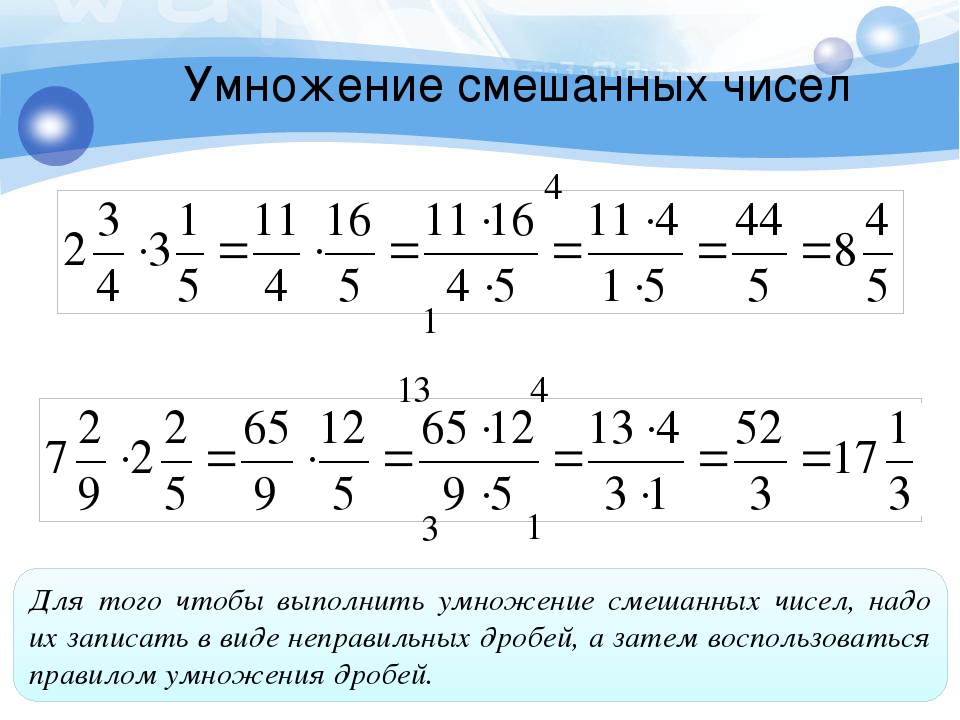 б)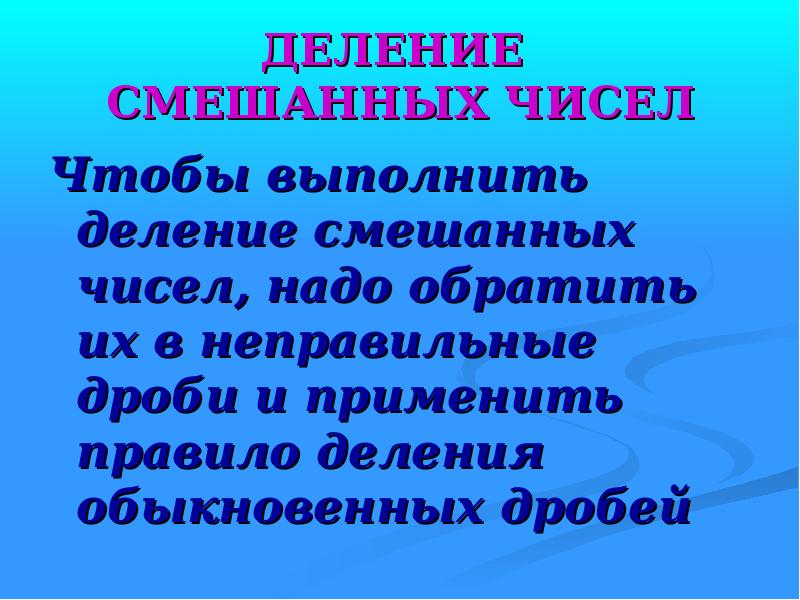 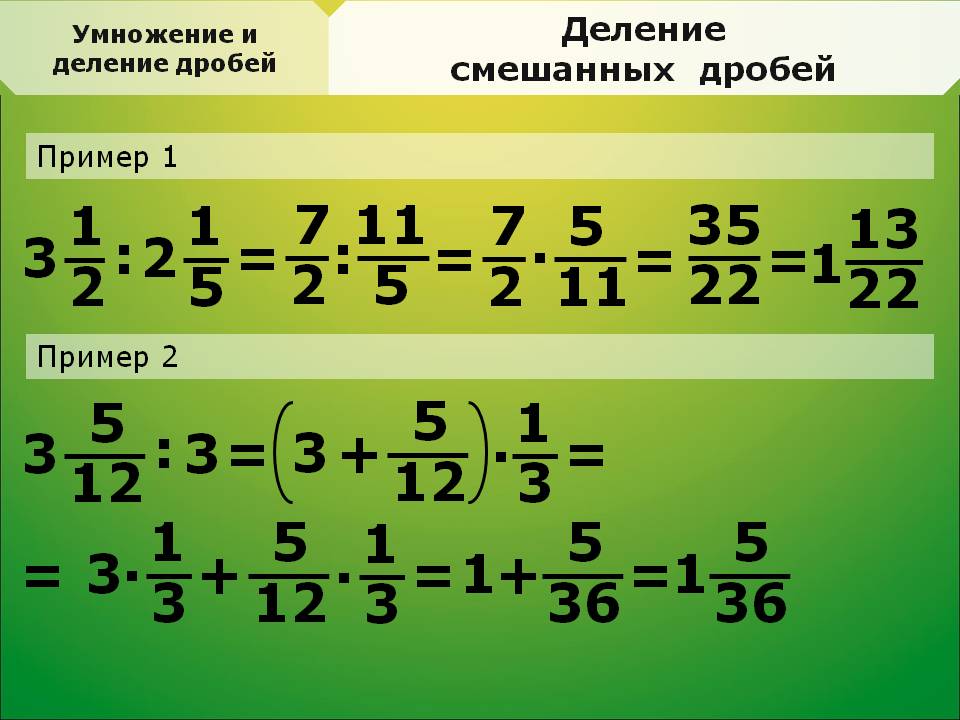 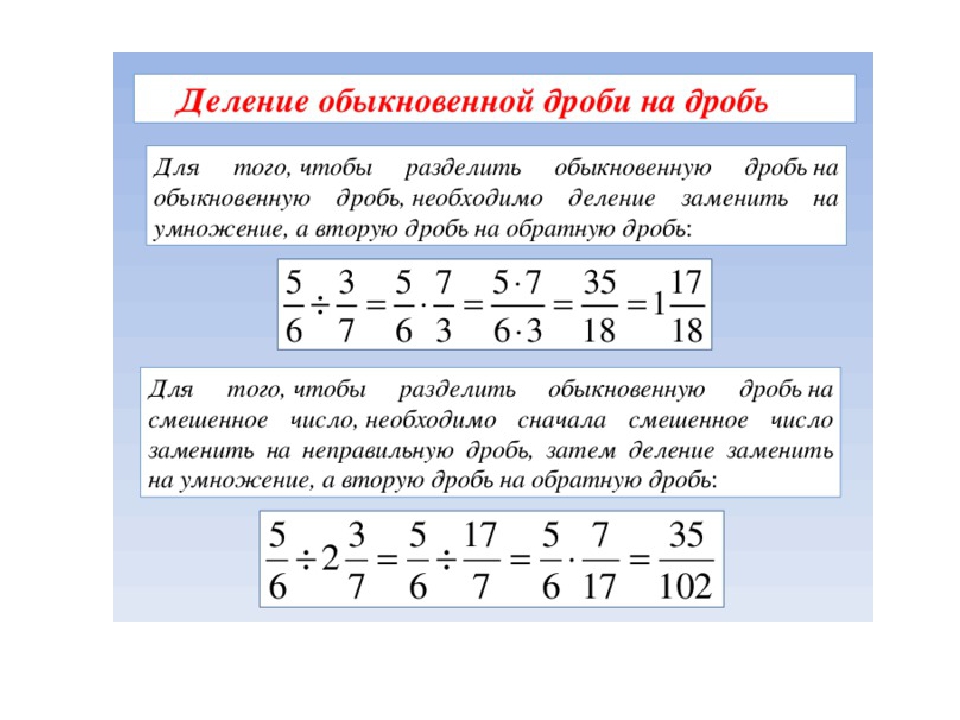 2. Выполните самостоятельно  №1024(в.стр.)1025(б,е),1026(б,г,е)